 ADULT MEDICAL AND DENTAL HISTORYPATIENT INFORMATION:                                                   TODAY’S DATE: ____ / ____ / ______MAIN CONCERNS:WHAT ARE YOUR MAIN REASONS FOR SEEKING ORTHODONTIC TREATMENT? ___________________________________________________________________________________________________________________________________________________________________________FINANCIAL AND INSURANCE INFORMATION:RELEASE: I authorize release of any information regarding my orthodontic treatment to my dental and/or medical insurance.Patient Signature: ________________________________________     Date: ____/____/________DENTAL HISTORY:HAVE YOU EVER HAD AN ORTHODONTIC EXAM AND EVALUATION?   YES     /     NOPLEASE ANSWER THE FOLLOWING QUESTIONS:MEDICAL HISTORY:PLEASE ANSWER THE FOLLOWING QUESTIONS:DO YOU HAVE ANY MEDICAL PROBLEM NOT LISTED ABOVE? ______________________________________________________SIGNATURE:I have read the above questions and understand them. I will not hold my orthodontist or any member of his staff responsible for any errors or omissions that I have made in the completion of the form. I will notify my orthodontist of any changes to my medical or dental health.Patient Signature: ________________________________________     Date: ____/____/________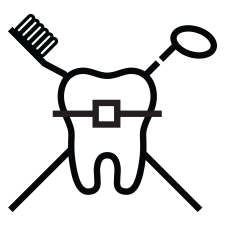 ZACH FRAZIER ORTHODONTICS
4909 FOREST AVENUEDOWNERS GROVE, IL 60515PATIENT: _______________________________________________________                         First                                               MI               LastSTREET ADDRESS: _______________________________________________                           CITY: ____________________________    STATE: ______    ZIP: __________AGE: _________DOB: ____ / ____ / ______PREFERRED PHONE #: (_________)______________________ (Home / Work / Cell)SECONDARY PHONE #: (_________)_____________________(Home / Work / Cell)MALE:EMAIL: _______________________________________________FEMALE:EMPLOYER: ______________________________________________________PRIMARY DENTAL INSURANCEPRIMARY DENTAL INSURANCESECONDARY DENTAL INSURANCESECONDARY DENTAL INSURANCEINSURANCE NAMEINSURANCE NAMEINSURANCE PHONE #INSURANCE PHONE #SUBSCRIBER NAMESUBSCRIBER NAMESUBSCRIBER IDSUBSCRIBER IDSUBSCRIBER SSNSUBSCRIBER SSNSUBSCRIBER DOB____ / ____ / ________SUBSCRIBER DOB____ / ____ / ________GROUP PLAN #GROUP PLAN #ORTHO COVERAGE?YES   /   NO   /   UNSUREORTHO COVERAGE?YES   /   NO   /   UNSUREDENTIST NAME: _________________________________LOCATION: ___________________________                     City                            StateLAST VISIT: ____ / ____ / ________REASON FOR LAST VISIT: ________________________Clenching/Grinding of teeth?YNInjury to face, mouth, teeth or chin?YNThumb/Finger sucking habit?YNSpeech problems?YNTongue thrust habit?YNJaw joint problems or soreness in TMJ?YNLip or cheek biting habit?YNChipped teeth?YNMouth breathing or trouble breathing through nose? YNLate erupting or missing adult teeth?YNUnfavorable reaction or traumatic dental visit?YNGum disease?YNUnusual change to face or bite?YNSnoring or sleep apnea?YNPrevious orthodontic treatment?YNPHYSICIAN NAME: ________________________________ARE YOU IN GOOD HEALTH?  YES    /    NOARE YOU CURRENTLY TAKING ANY MEDICATIONS?     YES    /    NOIF YES, PLEASE LIST MEDICATION AND CONDITION: ___________________________________________________________________________________________________________________________________________________________________________________________________PLEASE LIST ALLERGIES TO ALL MEDICATIONS, FOODS, ETC: ____________________________________________________________________________________________________________________________________________________________________________________________DO YOU PRE-MEDICATE WITH ANTIBIOTICS FOR DENTAL PROCEDURES?  YES    /     NOAllergy to latex?YNRespiratory problems, asthma, TB?YNAllergy to metal?YNCardiovascular problems, heart problems, murmurs, blood pressure, heart defect?YNAllergy to local anesthetics (lidocaine, novacaine or other)?YNGastrointestinal problems, liver problems, hepatitis?YNCancer, tumor, radiation treatment, or chemotherapy? YNKidney problems?YNSkin problems? YNMusculoskeletal problems, arthritis, injuries?YNNeurological problems, migraines, seizures, epilepsy?YNImmunologic problems, influenza, HIV/AIDS?YNEyes / Ears / Nose / Throat problems?YNHerpes, syphilis, gonorrhea?YNTonsils/adenoids removed?YNCleft lip/palate?YNGenetic or hereditary problems?YNEating disorders, anorexia, bulimia?YNEndocrine problems, diabetes, thyroid problems?YNMental health problems, depression?YN